SEMESTER KHUSUSTAHUN 2012/2013NOMOR LOKASI	:                                               NAMA LOKASI	: SMA ISLAM 1 GAMPINGALAMAT LOKASI	         : Jalan Wates Km. 4, Pelem Gurih, YogyakartaSleman, 25 September 2013Guru Mata Pelajaran,									Mahasiswa.Henny Suwaji S. Pd.										Ibadurrahman Wisnu NagaraNIP.												NIM. 10413241033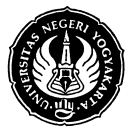 LEMBAGA PENELITIAN DAN PENGABDIAN KEPADA MASYARAKATUNIVERSITAS NEGERI YOGYAKARTALEMBAGA PENELITIAN DAN PENGABDIAN KEPADA MASYARAKATUNIVERSITAS NEGERI YOGYAKARTALEMBAGA PENELITIAN DAN PENGABDIAN KEPADA MASYARAKATUNIVERSITAS NEGERI YOGYAKARTALEMBAGA PENELITIAN DAN PENGABDIAN KEPADA MASYARAKATUNIVERSITAS NEGERI YOGYAKARTAFORMULIR CATATAN HARIAN  KKNFORMULIR CATATAN HARIAN  KKNFORMULIR CATATAN HARIAN  KKNFORMULIR CATATAN HARIAN  KKNNo. FRM/LPPM/518Revisi : 02Tgl. : 25 April  2012hal1dari1No.Hari, tanggalPukulNama KegiatanHasil Kualitatif/KuantitatifHambatan SolusiKeterangan/ Paraf DPL1.Senin, 19 Agustus 201319.00-21.00Pembuatan RPPRPP siap digunakan--2.Selasa, 20 Agustus 201319.00-23.00Pembuatan materi ajarMateri ajar siap digunakan dalam proses KBM--3.Rabu, 21 Agustus 201307.00-08.3010.15-11.45-Mengisi pelajaran kelas X A-Mengisi pelajaran kelas X CMateri pengertian, objek dan tujuan sosiologi tersampaikan dengan baik--4.Kamis, 22 Agustus 201309.00-10.00Konsultasi dan evaluasi praktik mengajar dengan guru pembimbingMendapat kritik dan saran yang dapt digunakan dalam praktik mengajar selanjutnya--5.Senin, 26 Agustus 201319.00-22.00Pembuatan RPPRPP siap digunakan dalam proses KBM--6.Selasa, 27 Agustus 201319.00-22.00Pembuatan materi ajarMateri ajar siap digunakan dalam proses KBM--7.Rabu, 28 Agustus 201307.00-08.3009.30-09.15 istirahat10.30-09.1510.15-11.45-Mengisi pelajaran kelas X A-Mengisi pelajaran kelas X B-Mengisi pelajaran kelas X CMateri sosiologi sebagai ilmu pengetahuan tersampaikan dengan baik--8.Kamis, 29 Agustus 201309.00-10.00Konsultasi dan evaluasi praktik mengajar dengan guru pembimbingMendapat kritik dan saran yang dapt digunakan dalam praktik mengajar selanjutnya--9.Senin, 02 September 201319.00-22.00Pembuatan ringkasan materi (pertemuan 1 dan pertemuan 2)Ringkasan materi siap digunakan dalam KBM--10.Selasa, 03 September 201308.00-09.00Penggandaan ringkasan materi25 bandel ringkasan materi siap dibagikan kepada peserta didik--11.Rabu, 04 September 201307.00-08.3009.30-09.15 istirahat10.30-09.1510.15-11.45-Mengisi pelajaran kelas X A-Mengisi pelajaran kelas X B-Mengisi pelajaran kelas X CRingkasan materi tersampaikan dengan baik --12.Kamis, 05 September 201308.00-10.00Konsultasi dan evaluasi praktik megajar dengan guru pembimbingMendapat kritik, saran dan refleksi dari 8 kali praktik mengajar yang telah dilakukan--13.Jumat, 06 September 201308.00-10.00Konsultasi buku sumber yang akan digunakan dalam ulangan harian 1 dengan guru pembimbingMendapat buku sumber sebagai acuan pembuatan soal-soal ulangan harian 1 dari guru pembimbing--14.Senin, 09 September 201319.00-22.00Pembuatan soal ulangan harian 1Soal ulangan harian 1 siap di print--15.Selasa, 10 September 201308.00-09.00Penggandaan soal ulangan harian 125 bandel soal ulangan harian 1 siap digunakan--16.Rabu, 11 September 201307.00-08.3009.30-09.15 istirahat10.30-09.1510.15-11.45 -Mengisi pelajaran kelas X A-Mengisi pelajaran kelas X B-Mengisi pelajaran kelas X CUlangan harian 1 terlaksana dengan baik di kelas X A, X B dan X C--17.Kamis, 12 September 201319.00-24.00Pengkoreksian nilai ulangan harian 1Hasil ulangan harian 1 sudah  terkoreksi--18.Jumat, 13 September 201319.00-21.00Perekapan hasil nilai ulangan harian 1Hail nilai ulangan harian 1 telah direkap dan dimasukkan ke dalam daftar nilai--